Nasze barwy i symbole narodowe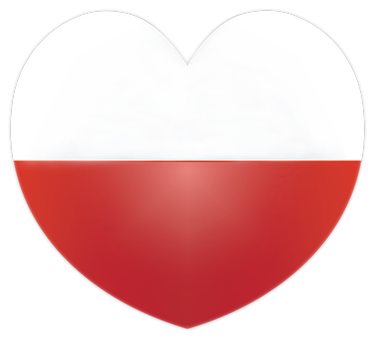 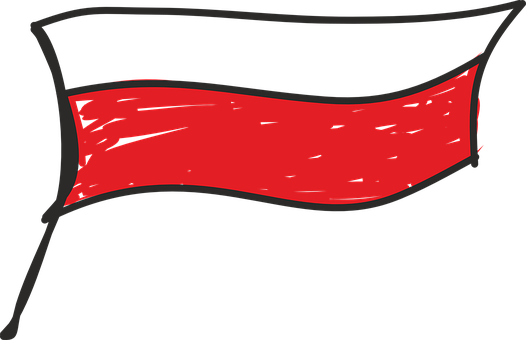 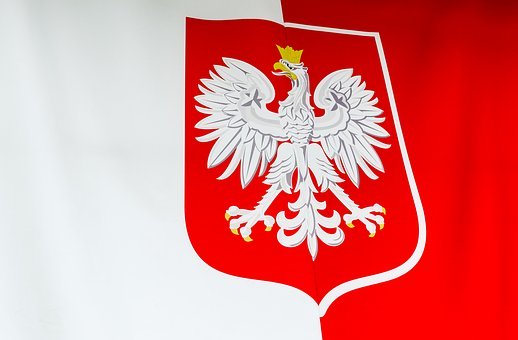 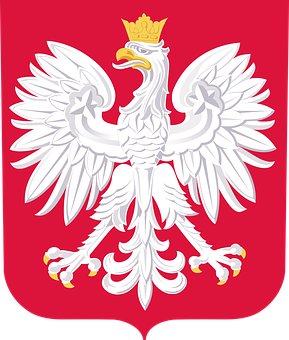 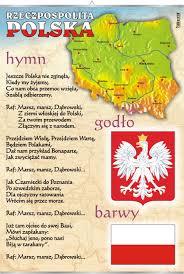 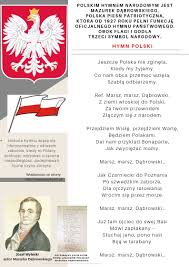 